ALL-STAR COMMITMENT LETTER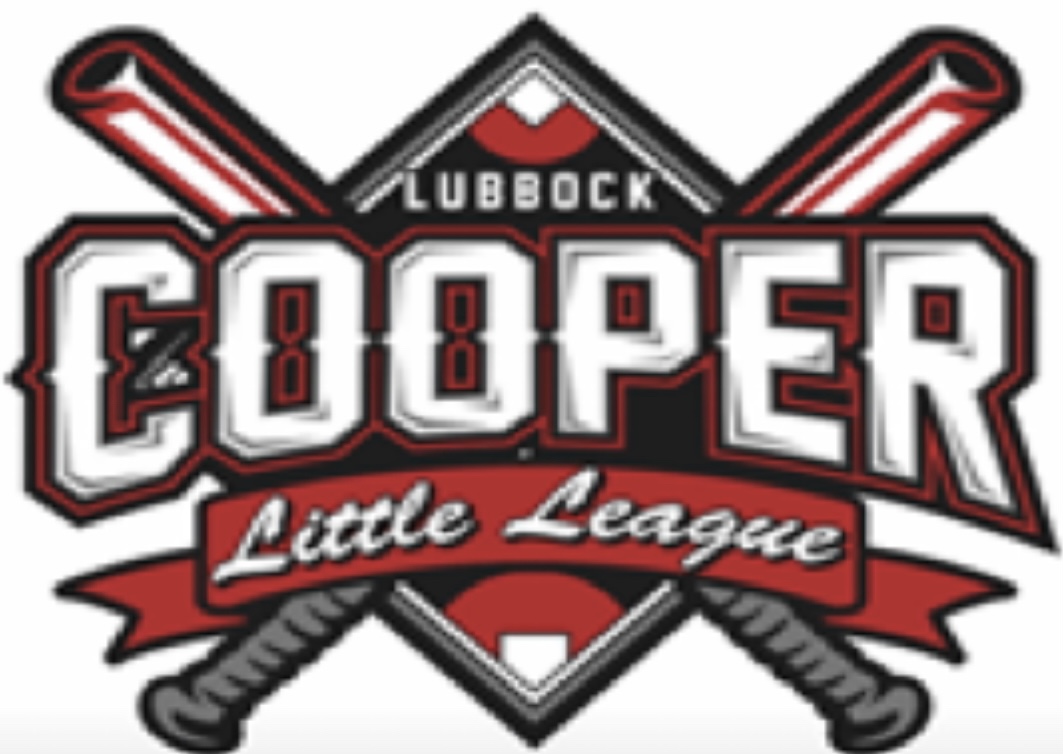 Lubbock Cooper Little League (LCLL) is wrapping up the season and is preparing for the All-Star Tournament. To prepare the All-Star Teams, it is necessary to know who will be available to participate, if chosen. Teams will be built by a nomination process:  Managers in each division will nominate 3 to 4 players from their team. All Managers must attend the Manager’s All-Star meeting for discussion and final placement of players to teams. The Manager that will be coaching the All-Star team has the ultimate decision as to who plays on the team.To be considered for All Stars, all the following requirements must be met:Played in at least 8 regular season gamesProvide 3 proofs of residency, a school verification form, or a Regulation II(d) waiverSigned All Star Commitment Letter turned in no later than midnight before the Managers All-Start Meeting.Be available to play and practice during ALL the following possible All-Star dates:District Tournament  Starts June 18th.  Sectional Tournament Starts July 5th for 8-10 year olds & 9-11 year olds.  Starts July 8th for 10-12 year olds & 13-14 year olds.  State Tournament  Starts July 12th for 9-11 year oldsStarts July 15th for 8-10 year olds, 10-12 year olds & 13-14 year oldsIf selected, playing time and positions are determined by the Manager, subject to Little League Tournament rules governing mandatory play. This could involve playing a different position, playing fewer innings, and having fewer at bats. It is a privilege to be selected on an All-Star team. That privilege requires commitment and support by all parents and players despite their potential playing time or position played.  During the time from the announcement of All-Star players until the end of the Tournament, a player must commit to be present for all practices and every All-Star game, absent extenuating circumstances. If you are NOT able to commit to participating 100%, please let another player have the privilege.  An All-Star player’s commitment remains in full force until the All-Star team is eliminated from tournament play or wins the championship.ALL players (and their parents/guardians) who wish to be considered to play All-Stars must sign and date this commitment letter. Breaking the commitment will result in being removed from consideration the following year.PLEASE NOTE THAT THE SIGNING OF THIS LETTER DOES NOT GUARANTEE THE PLAYER A SPOT ON THE ALL-STAR TEAM.Players Name:						Date of Birth:						Division:						Team Name:						Can the player fulfill the requirements to participate in All-Stars for the tournament season if chosen (please circle one)?YES 		NOIf you selected YES, you are agreeing to the Player and Parent Commitment below:Player CommitmentI agree to be an All-Star candidate. If selected, I commit to attending all scheduled practices and games related to LCLL All-Star activities. I agree to represent LCLL in a reasonable manner. I will show sportsmanship to other players, coaches, and umpires. I agree to play any position the manger puts me at.Player Signature: _________________________________________ Date: ____________ Parent CommitmentBy selecting Yes, I (we) as the parent(s)/guardian(s) of the above player, who is a candidate for a position on a LCLL All-Star team, hereby agrees that the above player will participate in any and all related activities. I (we) agree that the Managers and coaches shall determine the team, position, and playing time of my child.Parent/Guardian Signature: ______________________________________ Date: ____________ Parent/Guardian Signature: ______________________________________ Date: ____________